Об  утверждении плана мероприятий  по благоустройству сельского поселения Удрякбашевский сельсовет муниципального района   Благоварский район Республики Башкортостан на 2023 годСовет сельского поселения Удрякбашевский сельсовет муниципального района Благоварский район Республики Башкортостан  р е ш и л :1.	Утвердить план мероприятий по благоустройству сельского поселения Удрякбашевский сельсовет муниципального района   Благоварский район Республики Башкортостан на 2023 год,  согласно приложения к настоящему решению.2.  Разместить решение на сайте сельского поселения Удрякбашевский сельсовет муниципального района Благоварский район Республики Башкортостан.Глава сельского поселения Удрякбашевский  сельсовет муниципального района Благоварский район Республики  Башкортостан                                                         Р.Р. Ишбулатовс. Удрякбаш   23.12. 2022 года№ 37-281Приложение к Решению Совета № 37-281от 23.12.2022 годаПлан мероприятий по благоустройстусельского поселения Удрякбашевский сельсовет муниципального района   Благоварский район Республики Башкортостан на 2023 год                      Глава сельского поселения                    Удрякбашевский сельсовет                                                                Ишбулатов Р.Р.                                                   БАШҚОРТОСТАН РЕСПУБЛИКАҺЫБЛАГОВАР РАЙОНЫ МУНИЦИПАЛЬ РАЙОНЫНЫҢ ӨЙҘӨРӘКБАШ  АУЫЛ СОВЕТЫ АУЫЛ БИЛӘМӘҺЕ СОВЕТЫегерме hигеҙенсе сакырылыш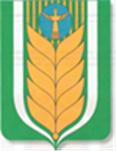 РЕСПУБЛИКА БАШКОРТОСТАН МУНИЦИПАЛЬНЫЙ РАЙОН БЛАГОВАРСКИЙ РАЙОНСОВЕТ СЕЛЬСКОГО ПОСЕЛЕНИЯ УДРЯКБАШЕВСКИЙ СЕЛЬСОВЕТдвадцать восьмого созыва452733, Өйзөрәкбаш ауылы, Үзәк урам, 31/1Тел. (34747) 2-83-72,      E-mail: udrjakbashsp_blag@mail.ru 	 452733, село Удрякбаш,ул. Центральная, 31/1Тел. (34747) 2-83-72,E-mail: udrjakbashsp_blag@mail.ruҚ А Р А РР Е Ш Е Н И Е№п\пНаименование мероприятиясрок исполненияСуммавыполняемых работ(тыс. руб.)Из какогофонда1.Обслуживание уличного освещения (оплата за электроэнергию и работу электрика)в течении года190,0Благоустройство2.Обустройство противопожарных пирсов в д. Таллыкуль, Яланкульиюнь-август100,0Благоустройство3.Обустройство площадки под бункер КГО в с. Удрякбашмай-сентябрь60,0Благоустройство4.Скашивание сорной растительностимай- сентябрь75,0Благоустройство5.Уличное освещение (приобретение и лампочек и светильников)в течении года 50,0Благоустройство6.Ремонт обелиска героя Х.Аглиуллинамай25,0БлагоустройствоИтогоИтогоИтого500,01.Очистка дорог от снежных заносов населенных пунктов сельского поселениядекабрь-март200,0Дорожный2.Грейдирование дорог в населенных пунктах сельского поселениямай-октябрь60,0Дорожный3.Обустройство противопожарных пирсов в с. Удрякбашмай-октябрь70,7Дорожный4.Скашивание сорной растительности и сбор мусора вдоль дорог в населённых пунктах сельского поселениямай-октябрь75,0Дорожный5.Установка дорожных знаковмай-октябрь45,0Дорожный6.Ремонт дороги в д. Таллыкуль по ул. Лесная (50 метров)май-октябрь50,0ДорожныйИтогоИтогоИтого500,7